DAKOTA VALLEY YOUTH WRESTLING TOURNAMENT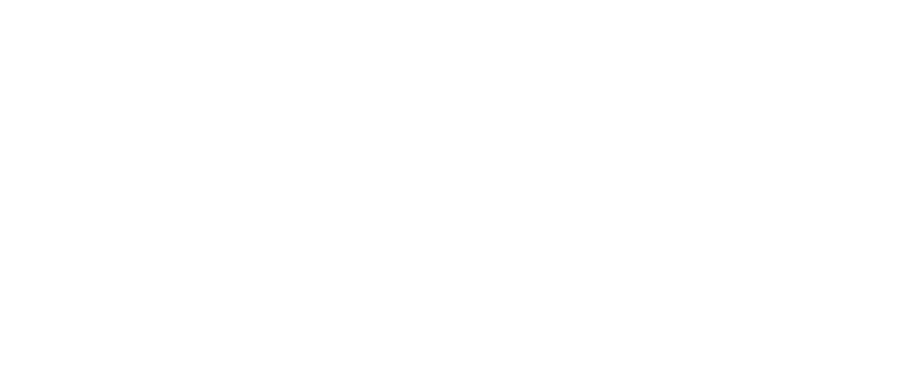 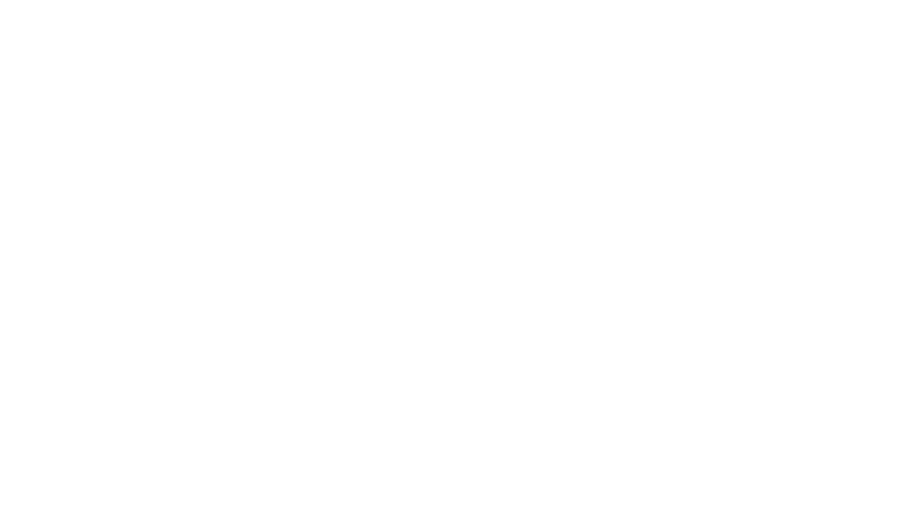 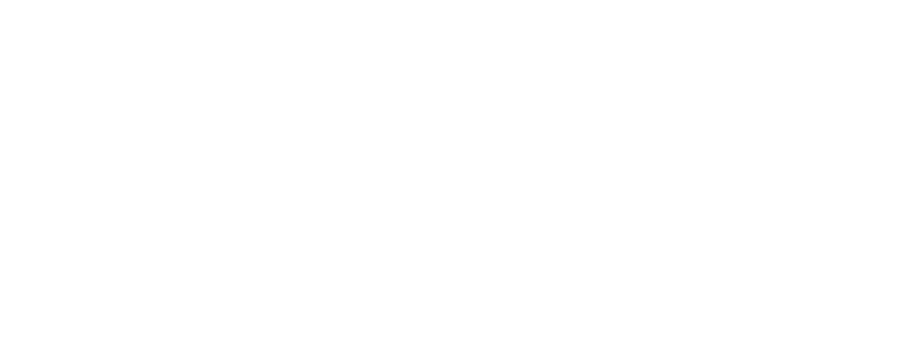 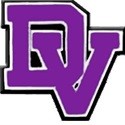 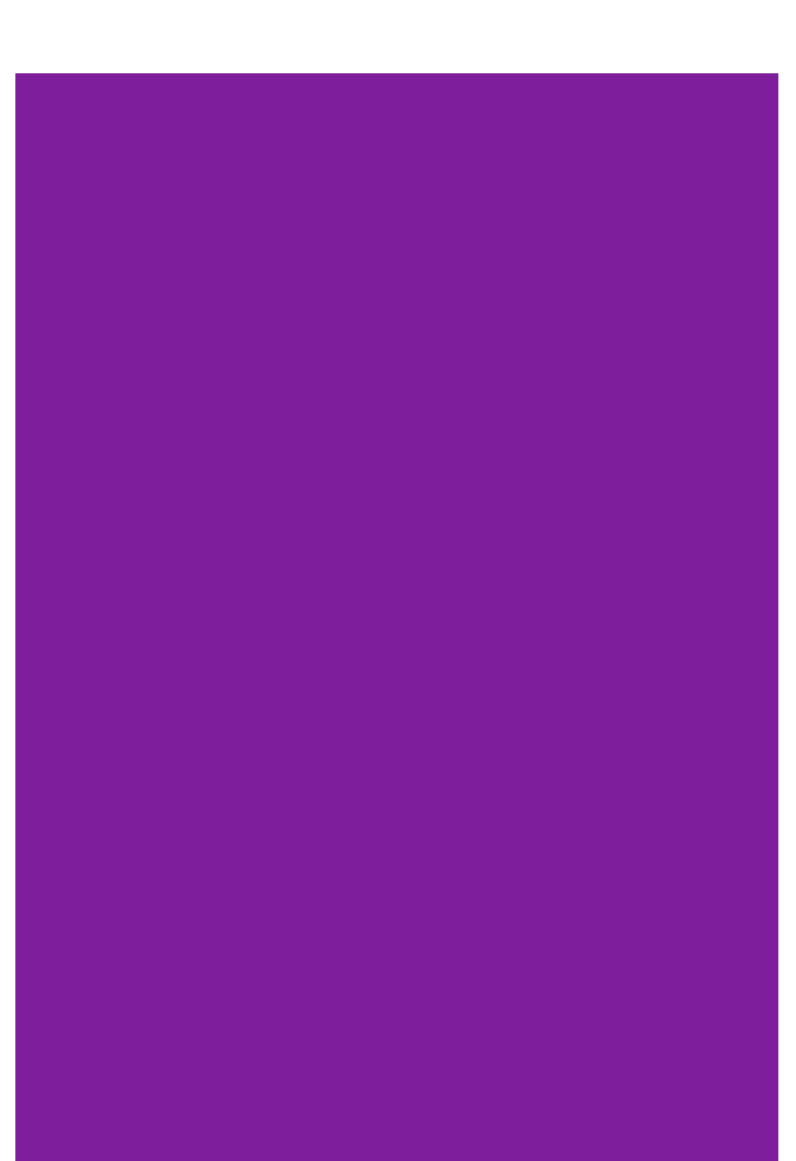 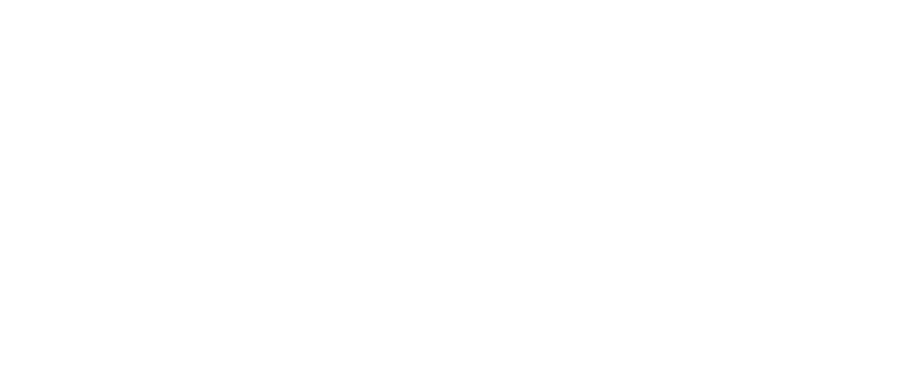 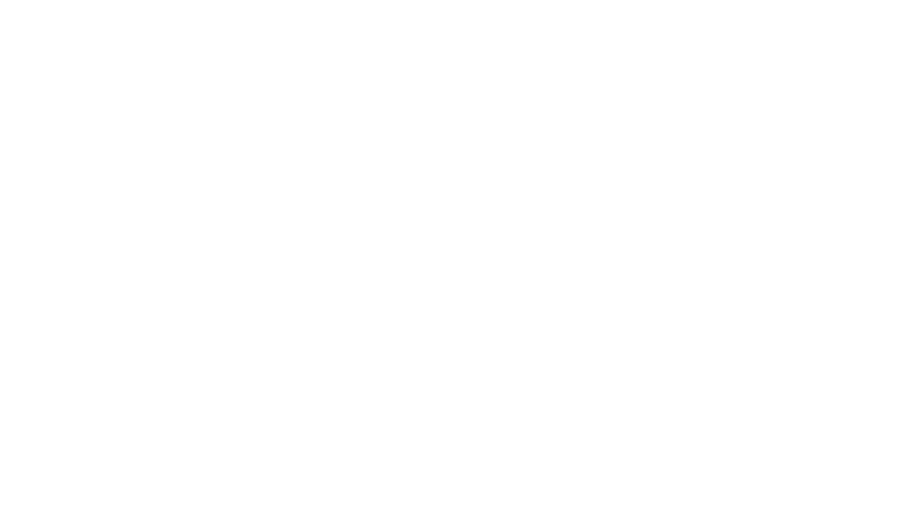 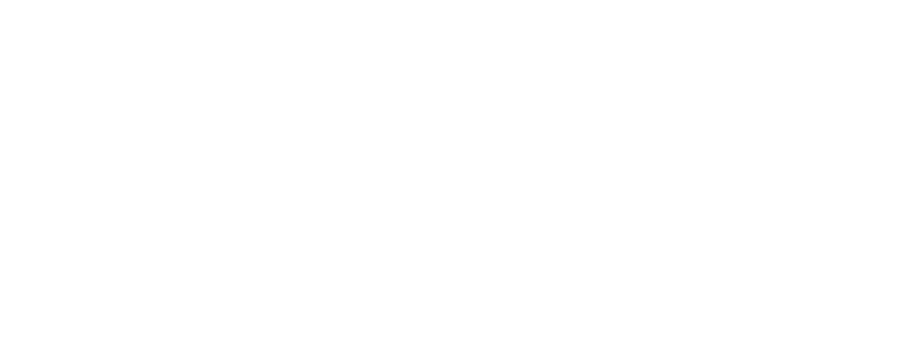 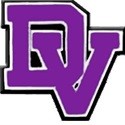 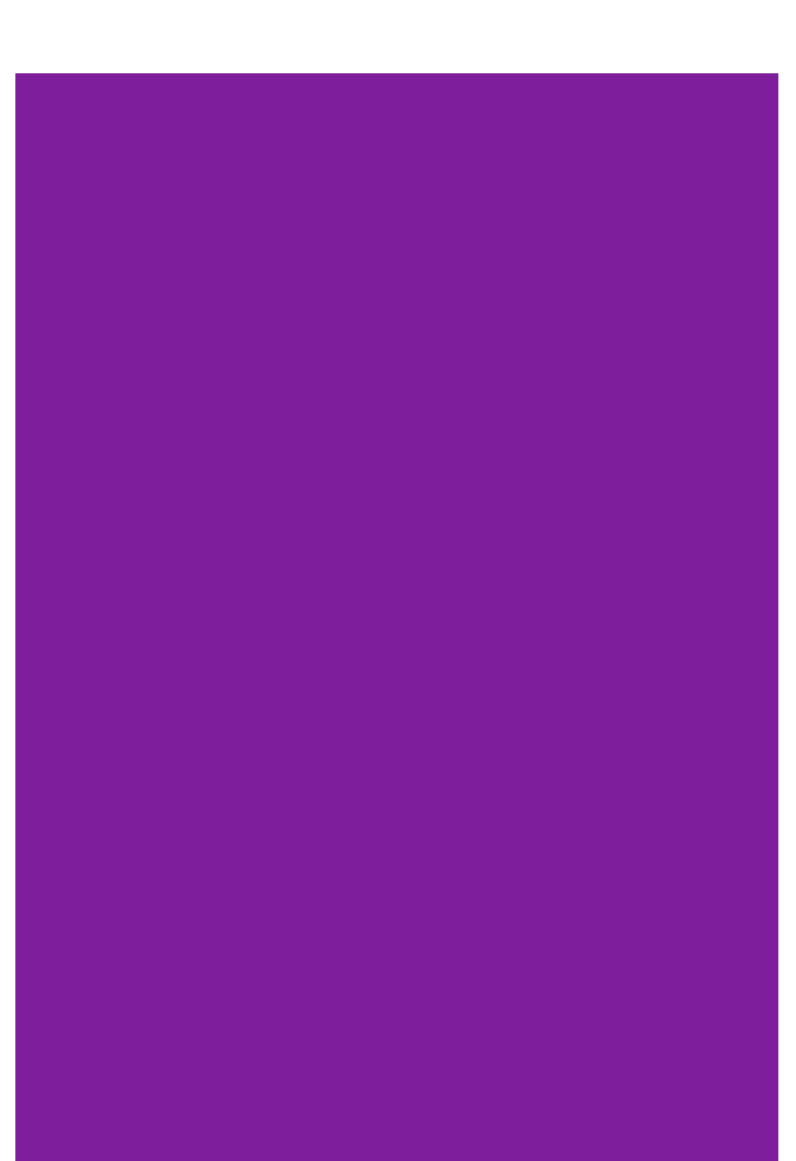 SATURDAY FEBRUARY 9, 2019WEIGH-INS/START TIMESSuper PeeWee, PeeWee and Novice Weigh-ins 8:00 – 9:00 Wrestling	9:30Juniors and SeniorsWeigh-ins 10:00	Wrestling After session 1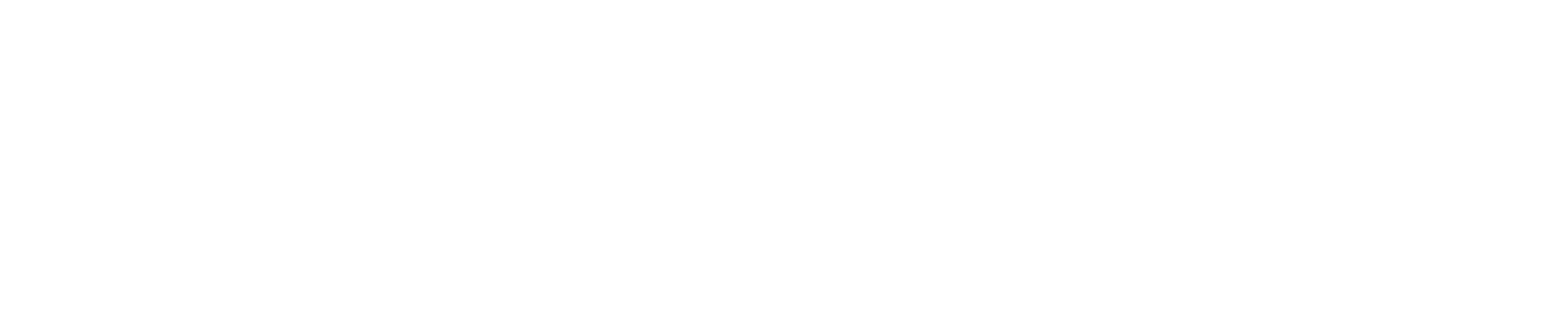 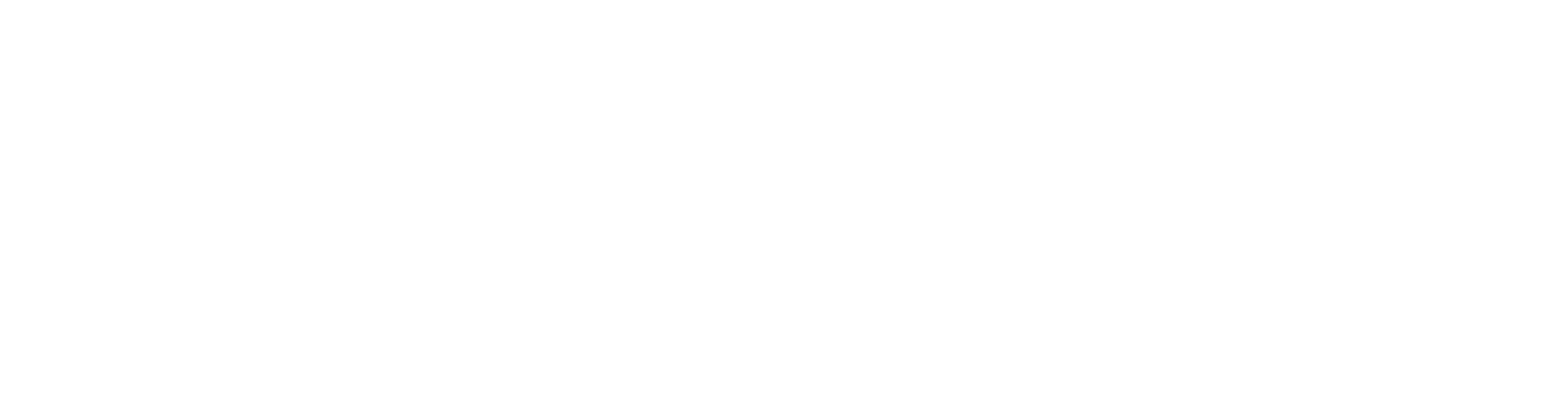 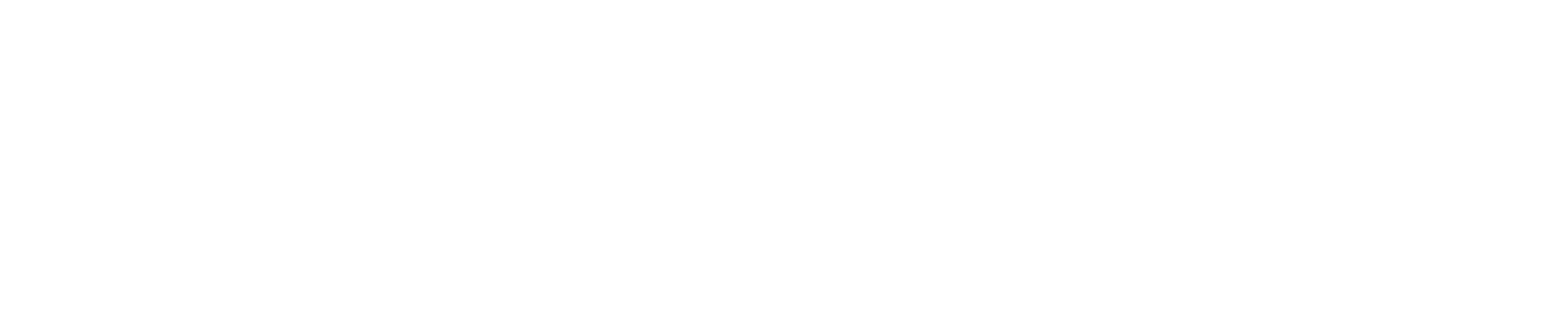 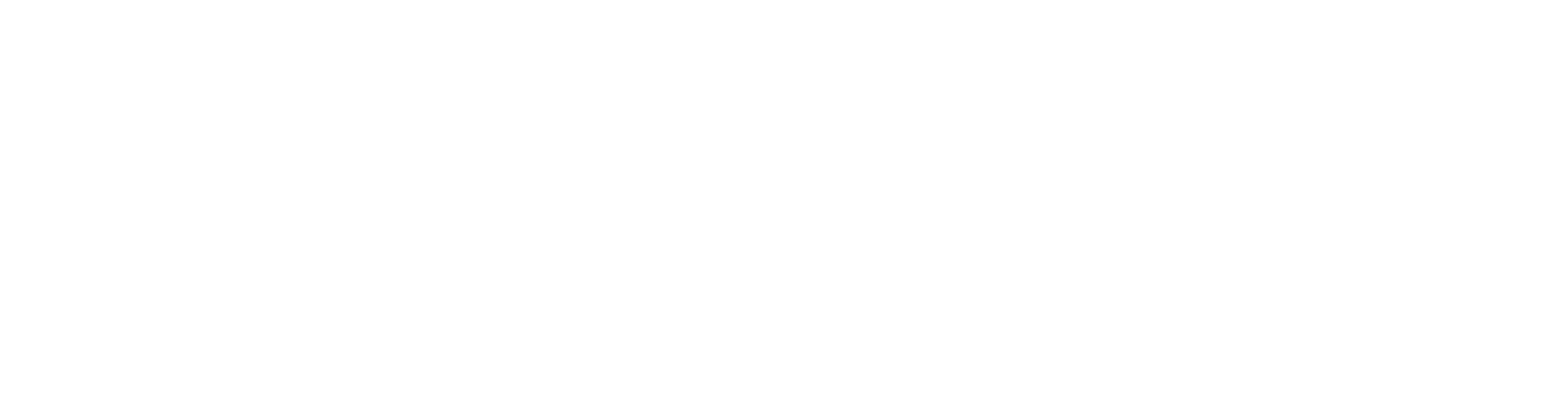 DAKOTA VALLEY HIGH SCHOOL1150 NORTH SHORE DRIVEADMISSION:NORTH SIOUX CITY, SD 57049Pre-registered wrestlers$15Walk-in wrestlers$20Adults$ 3Students$ 1Maximum $8 per familyMaximum $8 per family